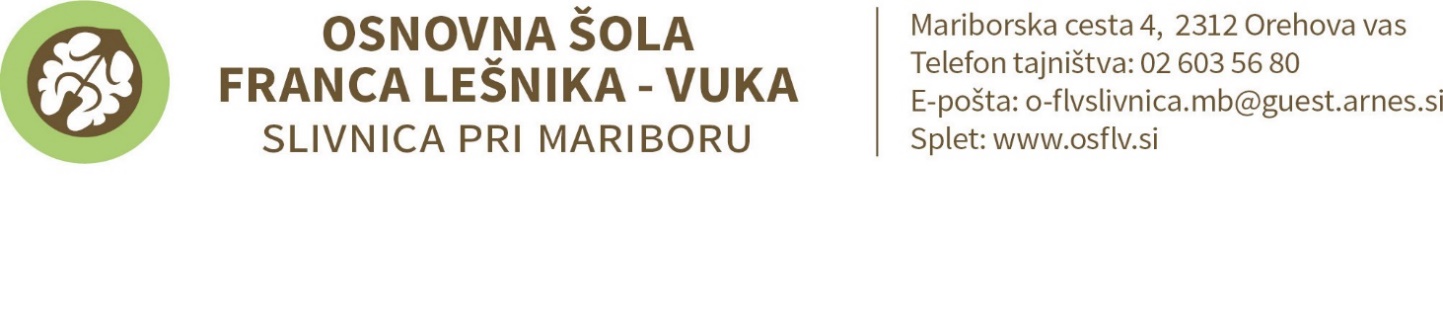 SEZNAM UČBENIKOV, DELOVNIH ZVEZKOV, DIDAKTIČNIH GRADIV IN ŠOLSKIH POTREBŠČIN ZA     5. RAZRED OŠ  v šolskem letu  2024/2025UČBENIKI   (učenci si jih lahko izposodijo iz šolskega učbeniškega sklada)DELOVNI ZVEZKI IN GRADIVAOSTALE ŠOLSKE POTREBŠČINESlivnica, junij 2024ZALOŽBAAVTOR,           N A S L O VRokus KlettM. Blažič …: RADOVEDNIH PET, berilo 5ICOP. Vesenjak ...: MATEMATIKA ZA RADOVEDNEŽE 5, učbenik za matematikoZ. ObzorjaJ. Skela …: TOUCHSTONE 5,  učbenik za angleščino                                                              Rokus KlettH. Verdev …: PLANET RADOVEDNIH PET 5. Družba 5, učbenikModrijanD. Krnel …: OD MRAVLJE DO SONCA 2, učbenik za naravoslovje in tehnikoZALOŽBAAVTOR,              N A S L O VRokus Klett                        D. Kapko ...: GRADIM SLOVENSKI JEZIK 5 - IZDAJA S PLUSOM,  samostojni delovni  zvezek    (EAN  9789612920180)                                                                        ICOP. Vesenjak ...: MATEMATIKA ZA RADOVEDNEŽE 5, delovni zvezek za matematiko Z. ObzorjaJ. Skela …: TOUCHSTONE 5, delovni zvezek za angleščinoIzotechF. Florjančič …: Naravoslovje in tehnika 5, praktično gradivoPREDMETZVEZKIOSTALE POTREBŠČINESLJA4  60 Č TJAA4  60 ČLUMrisalni blok ( 20 listov),  kolaž papir, tekoče lepilo (UHU, Magnetin), tuš, škarje, tempera barvice (AERO), voščenke, 2 čopiča (ploščati in okrogli), flomastri, paleta za mešanje barv, modelirna masa – DAS MASA (), svinčnik 4B, pribor za malo grafiko (AJDA), 1 velika bela tempera, oglje, plastificirana podloga za mizo (pribl. 40x60cm)GUMA4  ČDRUA4 60 Čzemljevid Slovenije, lepiloNITA4 60 ČlepiloMATA4 60 mali karo,  A4 60 BČgeotrikotnik, ravnilo - velika šablona, šestiloGOSA4 60 ČŠPOšportne hlače, majica, športni copati (nedrseči)                        beležka                        beležka                        beležka